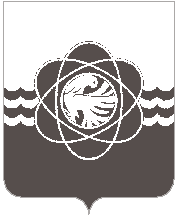 П О С Т А Н О В Л Е Н И Еот  ___21.08.2018__________  №  ___681___Руководствуясь  Федеральным законом от 29.12.2012 № 273-ФЗ           «Об образовании в Российской Федерации», в целях приведения Устава Комитета по образованию Администрации муниципального образования «город Десногорск» Смоленской области в соответствие с федеральным и областным законодательством в сфере образованияАдминистрация муниципального образования «город Десногорск» Смоленской области постановляет:1.	Внести в Устав Комитета по образованию Администрации муниципального образования «город Десногорск» Смоленской области (далее – Устав), утвержденный постановлением Администрации муниципального образования «город Десногорск» Смоленской области от 08.12.2011 № 1255    «О переименовании муниципального учреждения «Комитет по образованию» муниципального образования «город Десногорск» Смоленской области и  утверждении новой редакции Устава», изменения, изложив его в новой редакции.2.	Признать утратившим силу постановление Администрации муниципального образования «город Десногорск» Смоленской области            от 18.11.2014 № 1361 «О внесении изменений в Устав Комитета по образованию Администрации муниципального образования «город Десногорск» Смоленской области, утвержденный постановлением Администрации муниципального образования «город Десногорск» Смоленской области от 08.12.2011г. №1255».3.	Председателю Комитета по образованию Администрации муниципального образования «город Десногорск» Смоленской области           (Т.В. Токарева) осуществить необходимые юридические действия, связанные с государственной регистрацией новой редакции Устава, в течение пяти дней с момента подписания настоящего постановления.4.	Отделу информационных технологий и связи с общественностью       (Н.В. Барханоева) разместить настоящее постановление на официальном сайте Администрации муниципального образования «город Десногорск» Смоленской области.5. 	Контроль исполнения настоящего постановления возложить на заместителя Главы муниципального образования по социальным вопросам       А.А. Новикова.Глава муниципального образования«город Десногорск» Смоленской области                                            А.Н. ШубинО внесении изменений в Устав Комитета по образованию Администрации муниципального образования «город Десногорск» Смоленской области, утвержденный постановлением Администрации муниципального образования «город Десногорск» Смоленской области от 08.12.2011 № 1255 «О переименовании муниципального учреждения «Комитет по образованию» муниципального образования «город Десногорск» Смоленской области и  утверждении новой редакции Устава»